SKAUDVILĖS GIMNAZIJOS IKIMOKYKLINIO UGDYMO GRUPĖS „BORUŽĖLĖ“ (2 m.) DIENOS RITMAS2020-2021 m.m. 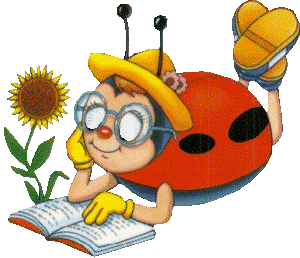 Dienos ritmas pagal situaciją gali kisti.SPORTUOJAME SALĖJE:Trečiadienį  9.55-10.40Ketvirtadienį   9.55-10.40Grupės auklėtoja _________ Palmira Akramienė           LAIKASVEIKLA7.30-8.40Renkamės visi po vieną- pasitinkam naują dieną.8.50 -9.25Boružėlių pusryčiai.(rankų plovimas, susitvarkymas)9.25-9.35Jeigu nori būti sveiks- makštą tau daryti reiks.9.35-10.00Meninė veikla (dailės, lipdymo, sportavimo, muzikos pamokėlės)10.00-10.30  Žaidimai (lavinamieji)10.30-10.50Priešpiečiai10.50-11.45Žaist lauke smagu ir sveika.12.00-12.35Rankeles mes nusiplausim ir labai skaniai pietausim.12.35—13.00Pasiruošimas pietų miegui13.00-15.00Prašome tylos! Boružėlės pamiegos.15.00-15.30Rengiamės ir tvarkomės  visi po miego.15.30-16.00Boružėlių vakarienė16.00-17.00Smagūs mūs žaidimai laukia17.00-18.00Atsisveikink su draugais- jau visi namo išeis.